PRIJAVA 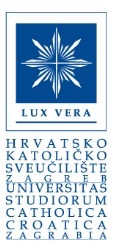 NA NATJEČAJ ZA DODJELU REKTOROVE NAGRADE ZA PROMICANJE KATOLIČKOG IDENTITETA SVEUČILIŠTAIme i prezime prijavitelja: ______________________          Mjesto i datum						       Vlastoručni potpis________________________	 				________________________* Prijavu podnosi Katedra za teologiju i/ili Sveučilišni kapelan * U OBZIR SE UZIMAJU SAMO AKTIVNOSTI KOJE SU SE ODRŽALE U PRETHODNOJ AKADEMSKOJ GODINI* STUDENT NE MOŽE PRIJAVITI SEBE OSOBNOOSOBNI PODATCIOSOBNI PODATCIIme i prezime Naziv studijaGodina i razina studija u tekućoj akademskoj godini UVJETI ZA DODJELU REKTOROVE NAGRADEUVJETI ZA DODJELU REKTOROVE NAGRADE da kandidat nije ponavljao godinu studija, pri čemu se smatra da kandidat nije ponavljao godinu ako je do kraja studija položio sve propisane ispite osim izrade završnog rada, odnosno obrane diplomskog rada; da kandidatu tijekom studija nije izrečena stegovna mjera. da kandidat nije ponavljao godinu studija, pri čemu se smatra da kandidat nije ponavljao godinu ako je do kraja studija položio sve propisane ispite osim izrade završnog rada, odnosno obrane diplomskog rada; da kandidatu tijekom studija nije izrečena stegovna mjera.OBVEZNI PRILOZIOBVEZNI PRILOZI prijedlog Katedre za teologiju i/ili Sveučilišnog kapelana s obrazloženjem i prilozima koji potvrđuju promicanje katoličkog identiteta Sveučilišta. prijedlog Katedre za teologiju i/ili Sveučilišnog kapelana s obrazloženjem i prilozima koji potvrđuju promicanje katoličkog identiteta Sveučilišta.